Improving Climate Change Mitigation Analysis: A Framework for Examining FeasibilityKristian S. Nielsen1*, Paul C. Stern2, Thomas Dietz3,4,5,6, Jonathan M. Gilligan7, Detlef P. van Vuuren8,9, Maria J. Figueroa10, Carl Folke11,12, Wencke Gwozdz10,13, Diana Ivanova14, Lucia A. Reisch10, Michael P. Vandenbergh15, Kimberly S. Wolske16, & Richard Wood17 1 Department of Zoology, ﻿University of Cambridge, Cambridge CB2 3QZ, United Kingdom.2 Social and Environmental Research Institute, Northampton, MA 01060, USA.3 Department of Sociology, Michigan State University, East Lansing, MI 48824, USA.4 Environmental Science and Policy Program, Michigan State University, East Lansing, MI 48824, USA.5 Gund Institute for Environment, University of Vermont, Burlington, VT 05405, USA.6 Center for Systems Integration and Sustainability, Michigan State University, East Lansing, MI 48824, USA.7 Department of Earth and Environmental Sciences, Vanderbilt University, Nashville, TN 37240, USA.8 PBL Netherlands Environmental Assessment Agency, 2500 GH The Hague, the Netherlands.9 Copernicus Institute of Sustainable Development, Utrecht University, 3584 CB Utrecht, the Netherlands.10 Department of Management, Society and Communication, Copenhagen Business School, 2000 Frederiksberg, Denmark.11 Stockholm Resilience Centre, Stockholm University, 10691 Stockholm, Sweden.12 Beijer Institute of Ecological Economics, Royal Swedish Academy of Sciences, SE-10405 Stockholm, Sweden.13 Department of Consumer Behaviour, Justus-Liebig-University Giessen, 35390 Giessen, Germany.14 School of Earth and Environment, University of Leeds, Leeds LS2 9JT, UK.15 Law School, Vanderbilt University, Nashville, TN 37203-1181, USA.16 Harris School of Public Policy, University of Chicago, Chicago, IL 60637, USA.17 Department of Energy and Process Technology, Norwegian University of Science and Technology, NO-7491 Trondheim, Norway.* Corresponding author and lead contactEmail: ksn27@cam.ac.ukSummaryLimiting global warming to 2ºC or less relative to pre-industrial temperatures will require unprecedented rates of decarbonization globally. The scale and scope of transformational change required across sectors and actors in society raises critical questions of feasibility. Much of the literature on mitigation pathways addresses technological and economic aspects of feasibility, but overlooks the behavioral, cultural, and social factors that affect theoretical and practical mitigation pathways. We present a tripartite framework that “unpacks” the concept of mitigation pathways by distinguishing three factors that together determine actual mitigation: technical potential, initiative feasibility, and behavioral plasticity. The framework aims to integrate and streamline heterogeneous disciplinary research traditions towards a more comprehensive and transparent approach that will facilitate learning across disciplines and enable mitigation pathways to more fully reflect available knowledge. We offer three suggestions for integrating the tripartite framework into current research on climate change mitigation.IntroductionThe 2018 IPCC Special Report emphasized the risks associated with global warming of 1.5°C and higher above pre-industrial levels and concluded that current technological solutions alone are insufficient to limit warming to 2°C, much less 1.5°C.1 To reach these objectives within a few decades, all actors in society, including governments, private organizations, and citizens, will need to change.2 These changes concern both activities directly influencing greenhouse gas emissions (GHG) and ones affecting context, such as the governance processes of the energy system, and other activities, such as agriculture and forestry.3     	Achieving climate change mitigation objectives entails unprecedented common-pool resource management at a global scale that will integrate actions across scales and actors.4–6 A key question is how much of this is feasible. Most of the literature on mitigation pathways concentrates on the technological and economic aspects of feasibility. The interactions of actors that determine which actions can be taken, and their success are at best implicitly considered. In this Perspective, we present a tripartite framework for assessing feasibility that offers a platform for coordinating this immensely complex action agenda and management task. We argue that the framework, which considers technical potential, initiative feasibility, and behavioral plasticity, can facilitate the integration and streamlining of research programs across scientific disciplines, permitting a fuller depiction of the opportunities for climate change mitigation and their practical feasibility. If these three factors are addressed explicitly, this framework can also help accelerate transdisciplinary communication and the accumulation of knowledge. Despite focusing here on climate mitigation at the global level, we note that the framework’s application may extend to national and local mitigation efforts as well as to environmental change and sustainability transformations more broadly. Mitigation opportunities, initiatives, and feasibilityA number of climate change mitigation objectives and pathways toward them (from now on referred to as mitigation opportunities) are frequently identified in discussions of national and global climate policy. These include introducing new technologies for energy efficiency, low and zero-carbon energy and negative CO2 emissions; reducing non-CO2 emissions; stopping or reversing deforestation; changing lifestyles; and halting population growth. We use the term mitigation initiative to refer to actions by change agents, such as individuals, governments, corporations, non-governmental organizations, and social movements, that could take advantage of mitigation opportunities. Initiatives may include command and control regulations, financial incentives (e.g., taxes, pricing), programs to encourage specific behaviors, investment and procurement requirements and practices, and other efforts to promote mitigation technology adoption and other mitigation actions, all of which interact. New initiatives will be needed to achieve both supply- and demand-oriented mitigation opportunities7,8 and to change the behavior of various target actors (from now on referred to as targets of change), including households and organizations in the public and non-governmental sectors.9–14 See Table 1 for definitions of key terms.Table 1. Glossary of key terms     	As the distinction between opportunities and initiatives indicates, opportunities for mitigation are not automatically seized and do not necessarily achieve their potential. Their implementation is limited by what the IPCC refers to as “economic, financial, human capacity, and institutional constraints,” including limited acceptance of new policies, technologies, and practices.1 Given these constraints, the IPCC special report1 defines feasibility as “the capacity of a system as a whole to achieve a specific outcome,” but subsequently only addresses the feasibility of mitigation opportunities at the global level. Although global feasibility assessments are useful, they underplay the fact that feasibility is highly dependent on context, as it varies across and within countries; across technologies and initiatives; across the individuals, organizations, or social systems that are both agents and targets of initiatives; and over time.9,15–17 The concept of feasibility combines two elements: the potential for change agents to adopt and implement initiatives (initiative feasibility)10,18,19 and the extent to which the targets of initiatives respond to them as intended (behavioral plasticity).15 We elaborate on these distinctions below. Initiatives can be analyzed for their potential to provide “wedges” as illustrated in Figure 1, a diagram showing the transition over time from current trajectories of climate forcing to a desired objective.15,20     	Figure 1 indicates how various mitigation opportunities could contribute to reducing the human climate footprint over time given their technical potential, initiative feasibility, and behavioral plasticity. We use the term “wedge” because our approach is inspired by the work of Pacala and Socolow20, but we go beyond the original formulation, which mostly focused on technical potential, and we take further inspiration from recent special reports that encourage us to consider initiative feasibility and behavioral plasticity.21,22 Figure 1 follows Pacala and Socolow’s diagram by showing linear change,20 but we expect nonlinear growth over time in the impacts of mitigation initiatives. We are calling for the kinds of analyses needed to quantify the figure, and until that analysis is in place the trajectories displayed must be stylized and hypothetical. 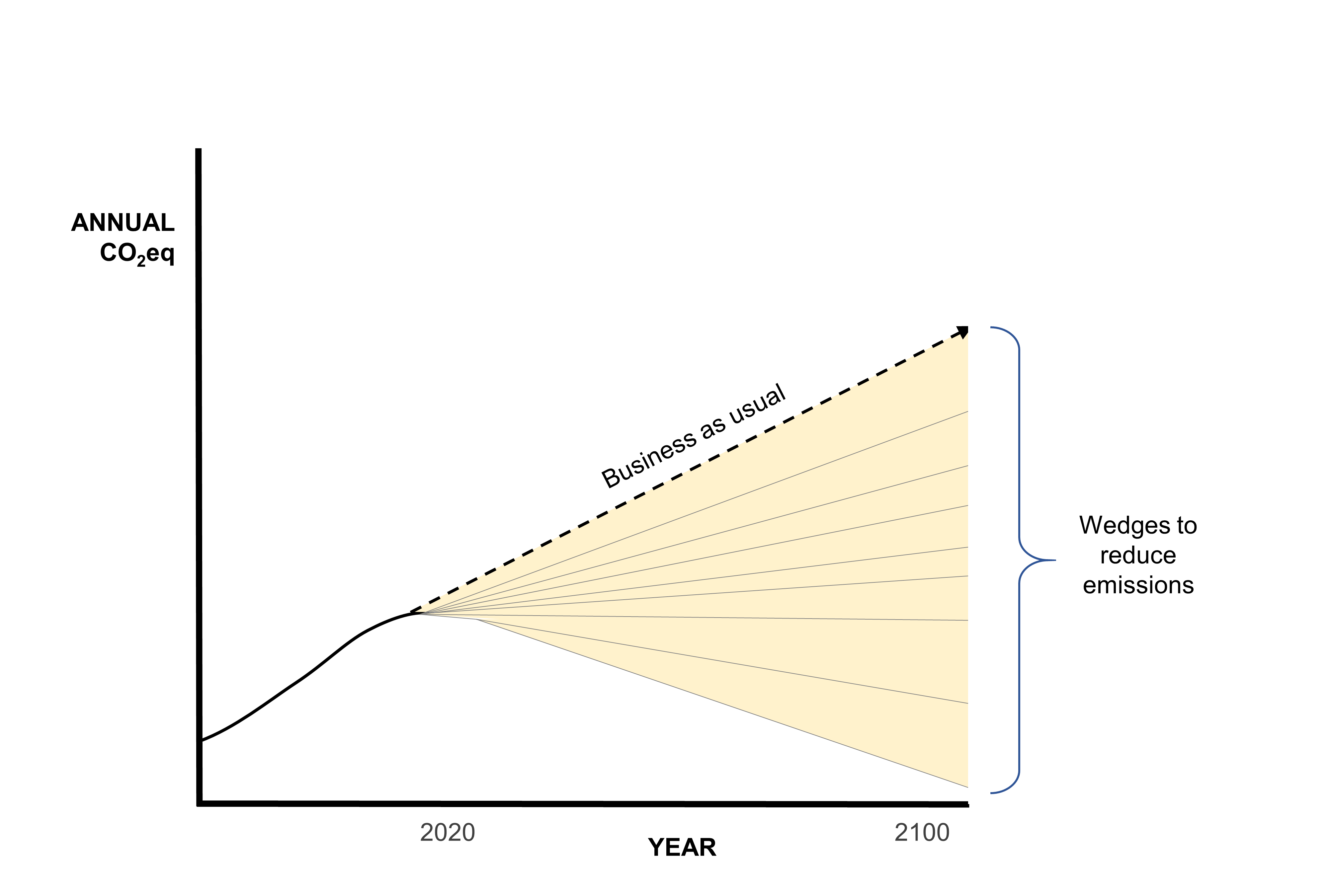 Figure 1. Conceptual diagram representing CO2-eq. wedges to 2100. Each wedge represents the impact on CO2-eq. emissions over time of a mitigation opportunity, after implementation. We present the trajectories as linear but in reality, they would have more complex dynamics.     	As an example, consider the potential impact of a behavioral change such as reducing the meat-intensity of diets. The technical potential is large as illustrated by a number of analyses.23–25 However, the feasibility of achieving this opportunity will, to a large extent, depend on public acceptance of initiatives to produce the change, on the efforts of other actors to block such initiatives (e.g., lobbying and advertising by meat producers), on the development of successful meat substitutes, and on cultural and social norms around meat consumption. All of this is not only influenced by climate considerations but also other concerns (e.g., food security, health, taste preferences).26 The meat example indicates the many factors that need to be assessed to understand “feasibility” and to capture and act upon opportunities for widespread mitigation.27–29 Assessing the barriers to fully realizing mitigation opportunities requires much greater integration of concepts and analyses from the non-economic social and behavioral sciences than has been deployed in the past.     	The IPCC reports have started to pay attention to broader feasibility considerations, but much more can be done.30 To inform humanity’s efforts to achieve climate stabilization objectives and goals for equitable and sustainable development, assessments by IPCC and others should include an explicit, transparent assessment of initiative feasibility and behavioral plasticity. The assessment should examine international, regional, national, and non-state initiatives. It should also involve a wider range of disciplines, including sciences looking at behavioral, organizational, political, and cultural aspects and at polycentric governance involving actions by governments and private actors.Limits of existing assessment frameworksModel-based scenarios and technology studies are key inputs into the IPCC assessments. A strong focus on economic and technological aspects of emissions reduction characterizes the scenario literature that underpins IPCC assessments.31 This includes scenarios created by individual modeling teams, community scenarios such as the Representative Concentration Pathways (RCPs),32 and mitigation scenarios derived from the Shared Socioeconomic Pathways (SSPs).33 	The main models used to create the scenarios assessed by IPCC are integrated assessment models (IAMs), energy system models, and computable general equilibrium models (CGE). Such models are generally used not to predict future emissions trajectories but to generate self-consistent accounts of ways in which a prescribed emissions trajectory might be achieved. In many model applications, initiatives are represented by a financial cost imposed on emissions or technologies, resulting in changes to the prices of different energy sources that in turn determine actual mitigation. The motivation is not to represent only financial policy instruments, but also to identify low-cost mitigation opportunities. Examples exist of applications in which other types of policies are implemented.34–36 The insights from engineering, economics, and physical sciences can often be translated into the modeling world via equations. This quantification is less well developed for insights about social and behavioral factors affecting feasibility, such as policy implementation, lobbying and social movement activities, organizational dynamics, or psychological processes that entrain values, beliefs, and norms.37,38 These are often represented implicitly, for instance, in scenario storylines, but that approach makes it hard to link back to the research literature. Some efforts are underway to incorporate explicit psychological models of consumer behavior into modeling.39,40 As the IPCC moves forward to incorporate a richer treatment of initiative-related processes, including those of both governments and non-governmental actors and a broader set of actors that can be change agents and targets of initiatives, it will be helpful to have a framework for explicitly assessing and analyzing social, cultural, behavioral, organizational, and political aspects of policy and decision making.  	The most common approach to developing mitigation scenario analysis, i.e., using the explicit or implicit price of GHG emissions, leads to bias in the type of strategies that are assessed. For example, the economic consequences of switching from fossil fuels to low and zero GHG-emitting technologies can readily be evaluated within such a framework, as can the consequences of long-term reductions via so-called carbon dioxide removal options (reforestation, bioenergy with carbon capture and storage) versus rapid short-term reductions in fossil fuel use. However, it is relatively hard to represent explicitly in models the interests of different societal groups and the interactions between these groups in pushing their favorite response strategies. This also means that often more attention is paid to cost-optimization than to non-price considerations (e.g., norms, values, and equity concerns).9,19   		Recently, there has been an increasing focus in the model-based scenario literature on the evaluation of technologies to increase energy efficiency.41,42 But again recent modeling work is limited by difficulties in representing behavioral responses and institutional factors that affect adoption. As a result, studies that do focus on behavioral change either make stylized assumptions (full adoption of sustainable behavior in a certain year),42 or formulate storylines outside models. However, it is possible to make better use of the social science literature. For example, agent-based models may offer an effective strategy for incorporating broader social science understandings into models, but they are, as yet, less well-honed than IAMs for addressing current policy questions.43  		Other work on energy demand has included efforts to capture the impacts of increasing average incomes, levels of urbanity, education, and other factors on emissions.44–47 But even these efforts could benefit from building on the substantial literature on anthropogenic drivers of environmental stress in general and GHG emissions in particular.48,49 Efforts to connect such analyses to potential initiatives either focus narrowly on one or a few drivers (for instance, failing to address potential positive and negative behavioral spillovers),50–54 and/or make simplistic assumptions about initiative effectiveness.55  	One key question about the pathways from mitigation opportunities to actual mitigation impacts is whether particular initiatives to promote these opportunities are feasible: Can they be adopted and implemented? The concepts of technical and economic feasibility are relatively well defined and readily address such questions as these: Which technologies could be scaled to achieve certain mitigation objectives? Which initiatives could be implemented at a cost that makes them attractive economically? Such analyses are necessary in considering which strategies meritfurther attention. But they do not consider social feasibility. For example, public policies typically need to have sufficient societal support to be adopted. Experiments to implement carbon capture and storage have been canceled in several countries, not for technological or economic reasons but due to societal opposition. The expansion of wind power programs and the adoption of carbon taxes are also controversial in some jurisdictions despite usually offering economic benefits as indicated by technical analyses.56,57 In many areas of the world, cost-effective utilization of renewable energy will require new transmission corridors that while economically feasible often face substantial local opposition.58 For example, in some jurisdictions in the United States, partisan polarization is undermining the ability of democratic processes to adopt climate mitigation initiatives even when the majority of citizens support such action.59 	Full implementation of initiatives also cannot be assumed. Carbon taxes, for example, can sometimes be evaded by shifting emissions to untaxed jurisdictions, and so carbon pricing policies within a nation would have to consider the climate footprint of imports and develop appropriate policy responses.60–62 Government agencies may lack resources to monitor compliance with regulations. Current assessments and modeling studies still struggle to take these aspects of feasibility into account.  A tripartite frameworkWe present a tripartite framework for unpacking the concept of feasibility that offers a structured and transdisciplinary approach to better incorporate issues of feasibility and context specificity into assessments of mitigation opportunities. Our emphasis is on informing ongoing scientific and analytical efforts to improve mitigation scenarios, including those deployed in the ongoing IPCC assessments. The framework may also inform future research on environmental change and sustainability transformations more broadly by providing a way to better integrate social science.63,64		The tripartite framework considers and integrates three factors: technical potential (TP), initiative feasibility (IF), and behavioral plasticity (BP) (see Figure 2).10,15 It also considers the time scales of change.9 TP refers to the reductions in the drivers of climate change – typically expressed as emissions reductions in CO2 equivalents – that would result if a mitigation opportunity were completely realized or an initiative fully achieved its objectives. For example, the TP of electric vehicles is the CO2-eq. reduction achieved if all conventional vehicles were replaced.65,66 However, actual mitigation also depends on the extent to which potential initiatives to encourage electric vehicles can be implemented (IF),10 and on the extent to which, once implemented, the initiatives result in the intended behavior change (BP).15,67 Thus, for any mitigation opportunity, there are many ways to try to achieve its TP, and these can vary greatly in terms of IF and BP. Continuing with the example of electric vehicles, IF is a factor for both governmental and private initiatives. IF involves the likelihood that governments will enact and implement incentives for production or purchase of the vehicles. It also involves initiatives by manufacturers to initiate production and to promote the sale of the vehicles and by large organizations to buy electric vehicles for their fleets and provide charging stations for their employees and customers. Thus, feasibility analysis should consider all such factors.	BP includes the proportion of manufacturers and fleet owners that respond to pressure from governments and social movements to manufacture, market, and purchase the vehicles. It also includes the proportion of individual vehicle owners who actually switch to electric and the extent to which their electric vehicle trips replace conventional vehicle trips. 	Diet change can also be represented in terms of TP (mitigation that would be achieved by diet change across a population), IF (e.g., initiatives to provide and promote affordable vegetable-based food products that fit consumers’ preferences), and BP (the actual adoption of new food products). When IF and BP are considered, actual mitigation falls far short of TP.15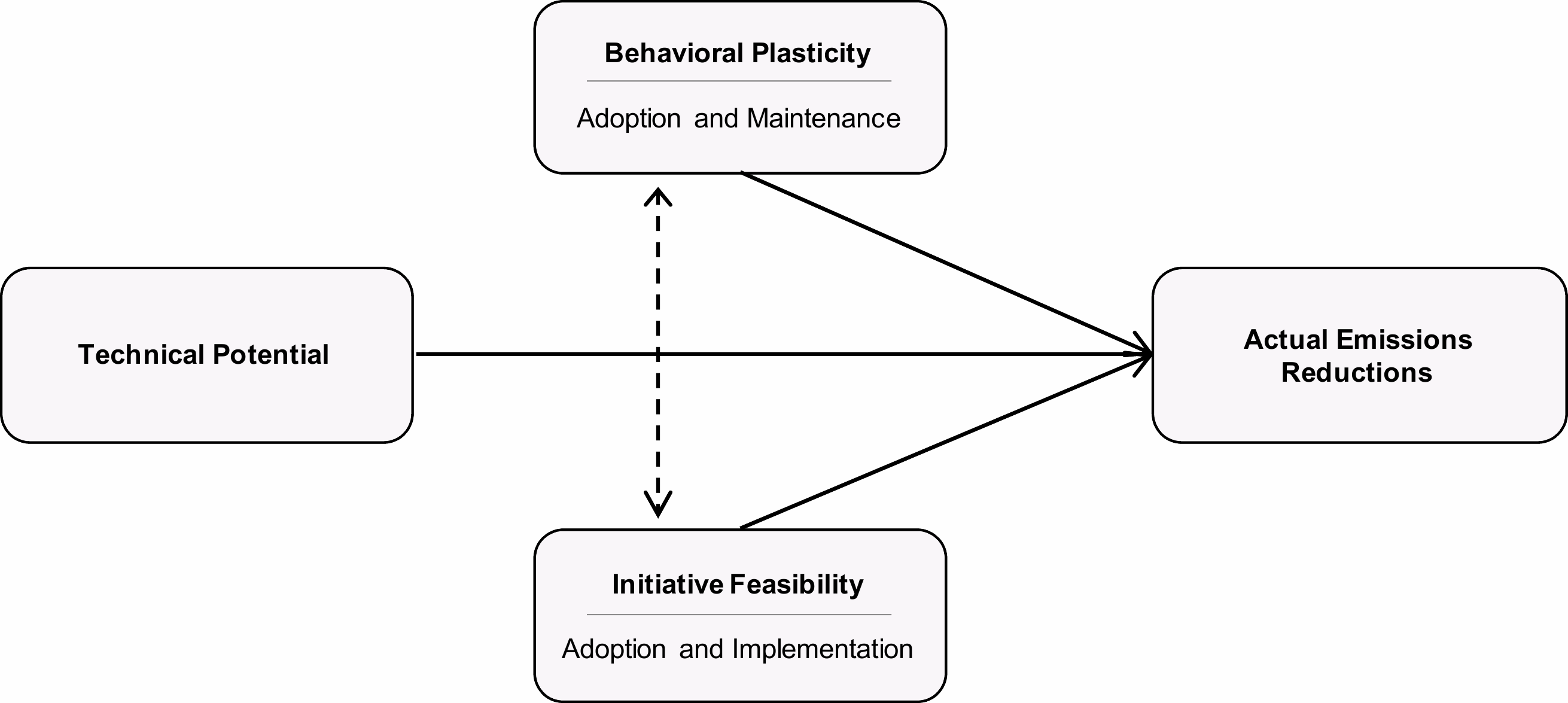 Figure 2. The tripartite framework: Pathways from mitigation opportunities to their climate impact. 	The arrows in Figure 2 indicate causal links or influences. The effect of an opportunity or initiative on actual mitigation is its technical potential modified by IF and BP. In case IF and BP can be represented as percentages, actual mitigation is the product of TP, IF, and BP. The reciprocal arrows between IF and BP indicate that the ways initiatives are implemented can alter BP (for example, by reducing barriers to behavioral change)68 and that the targets of change can make initiatives easier or more difficult to adopt and implement (for example, via support for or opposition to public policies or requests to employers to install charging stations). In addition, understandings developed in analyzing and experimenting with initiatives can lead to new ideas about technology, so feedback can occur from BP and IF back to TP in the long run, but for simplicity we leave those paths out of the diagram.     	Change agents may intervene through various instruments. A common typology of public policy instruments distinguishes regulatory, financial, and “behavioral” initiatives (e.g., appeals to social or personal values and norms, and altering choice architecture).69–73 These instruments are often aimed at specific actions by specific target actors, although some financial incentive policies, such as carbon taxes and carbon trading regimes, have broader targets. Other instruments for reducing climate footprints include technological research and development, changing physical infrastructure, pressure from social movement organizations, and investors’ choices that express climate concern. Whatever instruments are employed, their ultimate impacts depend on IF, BP, and time frames.      	IF is specific to change agents, which may be governmental or non-governmental. It includes two elements: initiative adoption and implementation. With public policies, adoption depends on political feasibility, which often includes factors such as public support for the policies, pressure from interested and affected parties and their organizations, and political negotiations in legislative bodies.74–77 With private initiatives, adoption depends on pressures from outside the organization and sometimes on pressures from within.78–80 Implementation of an initiative is affected by numerous factors, including the financial and organizational capabilities of the implementing actor to monitor and enforce compliance. For example, if a carbon tax is adopted, its effectiveness can be reduced by poor implementation, such as inadequate emissions monitoring. Many public and private initiatives will require the elaboration of definitions, practices, and measurements, often called “standards”, that affect the mitigation achieved by the initiative and are another venue where various groups can exert their influence.69 Non-governmental initiatives also face difficulties of implementation.81,82 Understanding of IF comes mainly from research on political and organizational decision making and from assessments of specific potential initiatives in particular contexts. BP is specific to the targets of change initiatives, which may be consumers, other actors in the supply chains of goods and services, investors, or others. It is the extent to which these targets respond as intended by the change agents who adopt and implement an initiative. We emphasize that BP is dependent on the ways initiatives are designed and implemented within what is feasible (e.g., marketing efforts, engagement of target communities, efforts to simplify choices).11,68,83,84 BP includes two elements: the targets’ adoption of new, lower-emitting technologies and behavioral patterns, and the degree to which these actions are maintained. Adoption of a technology or behavior by target individuals and organizations depends on the availability of financial resources to adopt costly innovations, the ability to undertake the cognitive effort needed to make well-informed choices, and, within organizations, the division of responsibilities across subunits.9,85 Use and maintenance of a target technology or behavioral pattern depends on such matters as individual, group, and organizational norms; ingrained habits and routines and the establishment of new ones; and beliefs about the benefits and costs, broadly defined, of maintaining the new technologies or behavioral patterns.11,68,86–88 Adoption, maintenance, and use of technologies are specific to the technology and to the target actors’ contexts. Understanding of BP comes mainly from the sciences of individual, household, and organizational decision making and cultural change, including branches of anthropology, behavioral economics, decision science, organizational studies, psychology, and sociology.	For any initiative, IF and BP interact in complex ways, and positive and negative externalities may exist between different initiatives. These externalities include effects from behavioral spillover,53 where one initiative can make another initiative targeting the same target actors more or less feasible and effective, or from telecoupling,89 where an initiative implemented in one location has consequences for the BP and IF of initiatives in other locations. A recent study supports the possibility of negative spillover in the case of negative emissions technologies (NETs). The study found that when people learned about NETs it changed their perception of the threat of climate change, leading to lower support for other mitigation initiatives.90 Such possibilities should be considered and accounted for to the extent possible when modeling and evaluating mitigation opportunities and initiatives. Spillovers at every level, from household behavior to telecoupling across nations, deserve much more attention from the research community.54 Spillovers can also be positive. An example is demonstration effects, where a successful implementation in one place encourages implementation in other places. Spillover effects likely vary across socio-economic contexts and for different initiatives, technologies, and behaviors. Thus, we need a robust research literature to assess the impact of particular spillovers.	Table 2 illustrates initiatives to reduce GHG emissions from motor vehicle fleets by changing technology adoption, use, and maintenance. It indicates how TP and the elements of IF and BP could be calculated or estimated. Note that initiatives for technology adoption or use could be adopted and implemented by either governmental or non-governmental change agents. For replacement of internal combustion vehicles, illustrative initiatives include governmental fuel economy standards and private fleet operators deciding to switch to electric vehicles. The California Clean Vehicle Rebate Project is an example of a government initiative that seems to be successful. It offers rebates of up to $7,000 for the purchase or lease of a zero-emission or plug-in hybrid electric vehicle for individuals below a certain income cap and manufacturers’ rebates for purchasers. Table 2. Elements of the tripartite framework. Rows provide illustrations of how the concepts would be applied, and their magnitudes estimated for initiatives to reduce emissions from motor vehicle fleets.      	Initiatives and behavioral changes also have a time dimension. Reducing usage of GHG-emitting technologies and the frequency of other high-emitting actions (e.g., meat consumption, air travel) can affect emissions immediately. However, to keep those reductions in place, behavior changes have to be maintained and ideally become habitual.86 Replacing existing equipment with new technologies can have more reliable impacts on a time scale of years to decades. Many norms that influence behavior may also change on that time scale. Transforming housing units, community geography, household sizes, or values to encourage adoption of new technologies or practices can yield long-term change but typically take multiple decades to implement at scale.9 Such changes can be thought of as “locked in” over shorter time scales.91 Analyses of the potential of initiatives with respect to an objective such as limiting global warming to 2°C or 1.5°C must consider not only TP and the other factors that determine paths from potential to actual mitigation (IF and BP), but also the time scales to adopt and implement initiatives. This is the logic of the wedge approach, which assumes that the mitigation achieved by an initiative changes over time. 	Some changes, even those that normally take several decades, can happen more rapidly when societal “tipping points” are crossed. These tipping points can occur in periods of generally perceived emergency but also when norms reach a moderate degree of consensus initiating further consensus, a norm cascade92. Tipping points effectively lock in changes in social-technical-institutional systems to alter the trajectory of GHG emissions in a lasting way.91 Various plausible tipping points that could entrain processes to reduce GHG emissions have been identified,70 but work is needed on the feasibility of implementing initiatives (IF) that might start tipping processes and the responsiveness of the targets of change (BP) to those initiatives once adopted. Integrating IF and BP into policy analyses  Identifying plausible scenarios of action at a regional, national, or local level demands unpacking the story of IF and BP. A central feature of IF and BP analyses are that they are inherently context dependent. An action (e.g., transitioning from single-occupant automobiles to mass transit or adopting electric vehicles) may be more easily influenced in places and times where certain social and cultural dynamics make targets of change more receptive to it. An initiative can affect BP by changing the convenience, attractiveness, cost, or belief in the effectiveness of a target action.68 Over the intermediate term, the distribution of housing, employment, and other infrastructure is fixed, but initiatives can modify these over longer time periods. Both public and private initiatives that could expand BP may face greater barriers if they require large expenditures or threaten interest groups. Thus, achieving a mitigation objective will often require considering, and perhaps balancing, the characteristics that make initiatives feasible to adopt and implement (IF) and those that increase the response of target actors (BP).     	An additional complexity is that actors who are sometimes targets of initiatives, such as individuals, households, and private businesses, can also be agents of change. For instance, individuals acting as citizens can affect IF for governments (e.g., through social movements); organizations can also do this as lobbyists, and they can influence other organizations by setting an example,93 or creating pressure on how they procure supplies or make investments. Thus, they can affect IF for other change agents, and indirectly, BP, even for themselves. Social movements often take decades to achieve their goals, but sometimes this happens more quickly. Their direct and indirect influences within and across countries are the subject of an ongoing literature that could be used to better understand the dynamics of IF and BP.94–97 Fully capturing these influences is challenging. At present, their effects might best be represented within scenarios of change (e.g., a scenario representing emissions change under a successful international social movement to reduce climate footprints). 		Research into BP draws on empirical studies of behavior change98–100 and established theoretical frameworks, such as the Theory of Planned Behavior,101 Value Belief Norm Theory,102 and Diffusion of Innovations Theory.103 These and related theories are complementary; in most cases, each will add some insight into understanding behavioral change.71,104,105 These approaches allow both qualitative and quantitative assessments and estimates of BP.15 Such research has identified design principles for maximizing the effectiveness of initiatives aimed at changing behavior.70,106–108      	As suggested above, research on IF draws on diverse scholarly traditions focused on adoption and implementation. Consideration of IF is needed for assessments to give realistic estimates of actual mitigation from initiatives. Even imperfect and uncertain analysis of IF can be useful, especially for identifying possible leverage points for action and areas where more research is needed. Even where estimates of IF remain largely qualitative, research on IF holds the promise of identifying best practices and design principles, just as qualitative research on BP has done. And it may be that models of disequilibrium and tipping points will prove helpful in understanding changes in IF.     	Research on socio-technical transitions37 can contribute to the assessment of IF and BP by providing insights into the ways that both can change over time. For instance, energy and transportation infrastructure is transformed as new technologies become available and are deployed, often in unexpected ways.109 Rather than viewing changing infrastructure as driven either by technological innovation or by social change, a reasonable theory of socio-technical transition must consider a co-evolutionary process in which many actors try to shape the direction of the evolution.110,111 This points to the possibility of self-sustaining paths by which adoption of emissions-reducing behaviors could raise both IF and BP and thus drive further adoption.     	The co-evolution of social and technological change is illustrated by the transition of U.S. consumers from incandescent to LED lighting. A combination of government regulations and private-sector initiatives drove rapid technological advances in quality and price as well as extensive marketing to consumers. As high-quality bulbs became readily available at attractive prices, consumers embraced them, driving a virtuous circle in which growing demand supported further innovation and economies of scale in manufacturing, further raising quality and lowering prices. As a result, roughly two-thirds of general-purpose light bulbs sold in the United States are energy-efficient LEDs and per-capita residential electricity consumption has fallen since 2010.112,113 Further, the embrace of LEDs by consumers, manufacturers, and retailers has changed the IF and BP landscape: The United States president has announced his intent to rescind regulations on light bulb efficiency, but manufacturers and retailers expect private-sector actions to accelerate the market-dominance of efficient LED bulbs even if the government withdraws the regulations.114     	Another example is the transition from internal-combustion to electric vehicles, which poses a greater socio-technical challenge: The interdependence of vehicle sales and charging infrastructure, combined with the behavioral differences between charging an electric vehicle and fueling an internal-combustion vehicle and the psychology of attending to trip lengths and destinations that may be constrained by the need to recharge electric vehicles, produce more complex and less predictable dynamics in the interactions between the growth of the technological infrastructure and the public’s embrace of that infrastructure.37,115 Declarations by several national governments and large vehicle manufacturers and purchasers of their intent to rapidly transition from internal-combustion to electric vehicles demonstrate significant IF in the public and private sectors. BP for widespread adoption by consumers remains uncertain,116,117 but is likely to be affected by larger actors’ choices, such as the placement of and access to charging stations and the motivations of car dealers to sell electric vehicles.118 Critically, the mitigation achieved by this vehicle transition also depends on the transition from fossil fuels to other sources of electricity. A recent review of the literature on socio-technical transitions toward low-carbon energy systems concluded that there is great promise in the field, but many important challenges remain.109 Other recent work demonstrates the promise of novel approaches, such as shared mobility platforms, to overcoming IF and BP barriers to the electrification of transport.115Suggestions for integrationIntegrating initiative feasibility (IF) and behavioral plasticity (BP) into policy analysis presents substantial challenges. We suggest three approaches. One is to continue and expand the tradition out of which the concepts of TP, IF, and BP grew: the analysis of climate mitigation wedges. Another is to focus primarily on using analyses of IF and BP in much the same manner as scenarios are currently used: as factors exogenous to IAMs that suggest contexts in which IAMs are deployed. The third approach is to integrate IF and BP more fully into the dynamics of IAMs. 		Wedge analysis examines how to meet emissions reductions targets through a combination of existing technologies, including greater use of energy-efficient equipment, shifts towards decarbonizing energy sources, and development of carbon capture and storage, among others.20 The basic premise is that climate stabilization can be achieved by dividing the difference between an emissions reduction objective and the expected trajectory from business-as-usual practices into stabilization wedges. Each wedge supposes that a particular mitigation opportunity can be realized over an extended period (e.g., 50 years) to achieve part of the intended mitigation. Each wedge represents the share of this mitigation that each opportunity can contribute. 		The idea of a behavioral wedge15 presumes that TP needs to be weighed by BP, to get a sense of the achievable mitigation from a technology or behavior, noting that BP is a function of how initiatives are designed and implemented, and IF, to represent the likelihood that such initiatives can be adopted and implemented. We suggest that careful analysis of various wedges that take account of TP and timing, part of the original wedge analysis, but also BP and IF, could provide more realistic assessments of specific pathways toward reaching a 1.5° or 2°C objective. Such analyses, while less well developed quantitatively than IAM-based analyses, could nonetheless be a useful complement to them. As with BP analysis, IF analysis could build on data from policies and programs already in place to estimate the adoption and implementation components. Integrating TP, IF, and BP estimates, and the effects of initiative implementation on BP can yield estimates of actual mitigation.50,52,119–121     	As we have emphasized, research on IF and BP clearly indicates that these factors are context-dependent.122 Thus, using wedge analysis for global assessments will require the development and aggregation of analyses done for specific initiatives, specific target actors, and specific contexts (e.g., countries, policy contexts, urban versus rural locations, or income levels of target populations). The more quantitative research is available on context-specific IF and BP, the more effectively wedge analyses can be incorporated into globally aggregated quantitative models. 	A logical opening for advancing the understanding of IF and BP and for taking a more explicit account of time horizons comes through the scenarios that frame IAM analyses. For example, the Shared Socioeconomic Pathways (SSPs) – a set of scenarios of future societal development – present possible trajectories or alternative futures involving demographics, human development, economy and lifestyles, policies and institutions, technology, and environment and natural resources.123 In particular, the current SSPs span variation in consumption and diet, general environmental policy, and overall focus of policy and the strength of institutions. Analyses of IF and BP can be useful for assessing how likely different alternative mitigation futures might be and how to increase the likelihood of low-emissions ones. Considering that SSPs are developed via expert elicitation, one early step might be to ensure that knowledge of IF and BP is included in the expertise base used to develop future scenarios, or alternatively that expert processes to assess IF and BP are input to SSP revisions. Social scientists engaged in the IPCC process could assess the IF of various initiatives (e.g., government policies, actions by industry groups, social movement activities) in various sectors (transport, buildings, etc.) and the BP of the initiatives’ targets for bringing about SSPs that are desirable from the standpoint of limiting climate change. Such assessments can also point to directions for social scientists to conduct analyses that can support future IPCC efforts. Practitioners who work with potential change agents and targets of change can also help provide crucial expertise on IF and BP.	Formal inclusion IF and BP into IAMs represents a greater challenge. It is difficult to see how they might become endogenous to the models. But other drivers are considered via scenarios influencing parameters within the model. We can imagine, for example, that estimates of the price elasticity of demand for renewable and energy-efficient technologies might be adjusted to reflect experience with typical, or highly effective, initiatives that encourage the adoption of those technologies. For example, the idea of increasing returns might be a vehicle for capturing some aspects of non-linear feedback.124 And of course the models themselves are intended, in part, to influence initiative design and thus IF.	One approach to developing quantitative assessments of IF and BP, while accounting for spillovers, is to link survey and other empirical data to simulation. Of course, both the empirical data and the simulations need to be well grounded in theory if this line of analysis is to produce cumulative insights. For example, current understandings of the dynamics of policy networks and in particular of social learning in such networks might provide insights into IF in particular political contexts.43,125–127 Similarly, linking survey data with agent-based or statistical simulation models could yield insights into BP and how initiatives might influence it.43,128 The application of such tools to diverse types of agents and actions, in turn, should lead to improved understanding about how to deploy such approaches in ways that will be useful for policy analysis. And the requirements of modeling in the service of decision making would provide feedback that encourages theory to engage with decisions of great consequence and urgency.40,129A special challenge will be to build cumulative knowledge by better integration of insights from public and elite surveys, survey-based experiments, quantitative and qualitative analysis of previous successes and failures in promoting and implementing initiatives, and theoretical analyses. For example, surveys and survey-based experiments can provide substantial insights into public acceptability of various types of initiatives and thus help guide initiative design. However, such results have to be integrated with an understanding of policy elites and the dynamics of policy networks.57,59,130–134 The urgency of the problem underlines the need for a more integrated understanding that draws on and develops insights from diverse lines of research.The kinds of analyses we are suggesting will be developed most effectively in deliberation with those in the public and private sectors, including NGOs, whose decisions will be shaped by the analysis. There is a tradition calling for linking scientific analysis to public deliberation that demonstrates the value of linked processes134. It can also provide guidance as to how to design such processes.135Contribution of theoretical frameworkThe development and refinement of IAMs have proven and will continue to prove very important to decision making around climate change. IAMs provide useful estimates of the magnitude of climate mitigation required to reduce risk and, under conventional assumptions of welfare economics, the costs associated with those options. Within the limits of those assumptions, they are very helpful in sorting through strategies and eliminating those that seem either unlikely to provide the desired level of risk reduction or that will do so only at high economic costs.     	We believe, however, that the ability of IAMs to improve decision making can be enhanced by incorporating into the modeling process a broader array of insights about pathways from opportunities and initiatives to actual mitigation. In particular, we emphasize the value of consideration of initiative feasibility, that is of adoption and implementation with special attention to differences in feasibility across change agents and jurisdictions. An otherwise very promising strategy that has little chance of being implemented globally, or even in some nations that are major GHG emitters, may be less effective than a standard IAM analysis suggests. Since many initiatives require responses by a diversity of individuals, households, and organizations, realistic estimates of actual mitigation also require consideration of behavioral plasticity. Analyses of the economic implications of a climate mitigation initiative are necessary, but not sufficient to fully estimate actual mitigation impact or to assess which initiatives to pursue.     	The goal of climate mitigation initiatives is to reduce risk globally. Risk reduction can sometimes be achieved by pursuing mitigation opportunities that have only modest TP, and so do not appear “best” when compared with higher-TP ones. Such opportunities may still be desirable targets to pursue when IF and BP are sufficiently large: that is, initiatives to pursue them have a strong likelihood of being enacted and implemented and they are likely to bring about substantial behavioral change.19      	Finding ways to build the tripartite framework into the modeling and initiative assessment process will also help hone the science. Ongoing dialogue between the IAM community and those scientists examining the determinants of individual, organizational, and policy actions will sharpen the questions asked by the latter community, encouraging cross-disciplinary work. Of particular importance will be analyses that account for how actors are embedded in social networks, and of differences across contexts, including across nations and non-governmental actors within a nation. This will yield a more theoretically integrated and methodologically catholic science for assessing potential mitigation initiatives and informing change agents seeking effective climate mitigation strategies.ConclusionIntegrating all of the relevant sciences needed to advance analyses of opportunities to reduce climate footprints will undoubtedly be a major task. A great deal of research on IAMs has improved understanding of how various initiatives might promote mitigation objectives and inform choices of initiatives and ways to implement them. However, we need to deepen our understanding of what the IPCC1 refers to as feasibility. The tripartite conceptual framework offered here unpacks the feasibility concept in ways that point to key research needs and opportunities for integrating the sciences that examine the various elements of feasibility with the sciences that have so far contributed to IAMs. We have also suggested how the sciences of feasibility might be deployed, minimally in parallel with, but possibly as input into, IAMs. We offer this framework as an example of how to proceed in integrating the sciences. The challenge of stabilizing climate at acceptable risk levels is formidable, and we are more likely to understand pathways to change and make wise choices to minimize risks if we make the best use possible of all relevant science.Author contributionsThis research emerged from a workshop at Copenhagen Business School in August 2018 hosted and conceptualized by K.S.N. and W.G. with considerable inputs from P.C.S. All authors were involved in drafting and editing the manuscript.AcknowledgementsWe thank the International Network Programme (INP) by the Danish Ministry of Higher Education (grant number: 705900078B) for providing the funding for the workshop where the idea for this manuscript was developed.References1.	IPCC (2018). Summary for Policymakers. Special Report: Global Warming of 1.5°C.2.	Westley, F., Olsson, P., Folke, C., Homer-Dixon, T., Vredenburg, H., Loorbach, D., Thompson, J., Nilsson, M., Lambin, E., Sendzimir, J., et al. (2011). Tipping toward sustainability: Emerging pathways of transformation. Ambio 40, 762–780.3.	Steffen, W., Rockström, J., Richardson, K., Lenton, T.M., Folke, C., Liverman, D., Summerhayes, C.P., Barnosky, A.D., Cornell, S.E., and Crucifix, M. (2018). Trajectories of the Earth System in the Anthropocene. Proc. Natl. Acad. Sci. 115, 8252–8259.4.	Dietz, T., Ostrom, E., and Stern, P.C. (2003). The Struggle to Govern the Commons. Science. 302, 1907–1912.5.	Stern, P.C. (2011). Contributions of Psychology to Limiting Climate Change. Am. Psychol. 66, 303–314.6.	Ostrom, E. (1990). Governing the commons: The evolution of institutions for collective action (Cambridge University Press).7.	Creutzig, F., Roy, J., Lamb, W.F., Azevedo, I.M.L., de Bruin, W.B., Dalkmann, H., Edelenbosch, O.Y., Geels, F.W., Grübler, A., Hepburn, C., et al. (2018). Towards demand-side solutions for mitigating climate change. Nat. Clim. Chang. 8, 260–263.8.	Creutzig, F., Fernandez, B., Haberl, H., Khosla, R., Mulugetta, Y., and Seto, K.C. (2016). Beyond Technology: Demand-Side Solutions for Climate Change Mitigation. Annu. Rev. Environ. Resour. 41, 173–198.9.	Stern, P.C., Janda, K.B., Brown, M.A., Steg, L., Vine, E.L., and Lutzenhiser, L. (2016). Opportunities and insights for reducing fossil fuel consumption by households and organizations. Nat. Energy 1, 16043.10.	Vandenbergh, M.P., and Gilligan, J.M. (2017). Beyond Politics (Cambridge University Press).11.	Gardner, G.T., and Stern, P.C. (1996). Environmental problems and human behavior (Allyn & Bacon).12.	Weber, E.U. (2017). Breaking cognitive barriers to a sustainable future. Nat. Hum. Behav. 1.13.	Xu, Y., Ramanathan, V., and Victor, D.G. (2018). Global warming will happen faster than we think. Nature 564, 30–32.14.	Vandenbergh, M.P., and Gilligan, J.A. (2015). Beyond Gridlock. Columbia J. Environ. Law 40, 217–303.15.	Dietz, T., Gardner, G.T., Gilligan, J., Stern, P.C., and Vandenbergh, M.P. (2009). Household actions can provide a behavioral wedge to rapidly reduce U.S. carbon emissions. Proc. Natl. Acad. Sci. 106, 18452–18456.16.	Carpenter, S.R., Folke, C., Scheffer, M., and Westley, F.R. (2019). Dancing on the volcano: Social exploration in times of discontent. Ecol. Soc. 24, 23.17.	Rabe, B.G. (2007). Beyond Kyoto: Climate change policy in multilevel governance systems. Governance 20, 423–444.18.	Gilligan, J.M., and Vandenbergh, M.P. (2014). Accounting for Political Feasibility in Climate Instrument Choice. Virginia Environ. Law J., 1–26.19.	Goulder, L.H. (2020). Timing Is Everything : How Economists Can Better Address the Urgency of Stronger Climate Policy. Rev. Environ. Econ. Policy 14, 143–156.20.	Pacala, S., and Socolow, R. (2004). Stabilization Wedges: Solving the Climate Problem for the Next 50 Years with Current Technologies. Science. 305, 968–972.21.	IEA (2019). World Energy Outlook 2019.22.	GEA (2012). Global Energy Assessment - Toward a Sustainable Future.23.	Stehfest, E., Bouwman, L., Van Vuuren, D.P., Den Elzen, M.G.J., Eickhout, B., and Kabat, P. (2009). Climate benefits of changing diet. Clim. Change 95, 83–102.24.	Poore, J., and Nemecek, T. (2018). Reducing food’s environmental impacts through producers and consumers. Science. 992, 987–992.25.	Springmann, M., Clark, M., Mason-D’Croz, D., Wiebe, K., Bodirsky, B.L., Lassaletta, L., De Vries, W., Vermeulen, S.J., Herrero, M., Carlson, K.M., et al. (2018). Options for keeping the food system within environmental limits. Nature 562, 519–525.26.	Willett, W., Rockström, J., Loken, B., Springmann, M., Lang, T., Vermeulen, S., Garnett, T., Tilman, D., DeClerck, F., Wood, A., et al. (2019). Food in the Anthropocene: the EAT–Lancet Commission on healthy diets from sustainable food systems. Lancet 393, 447–492.27.	Abson, D.J., Fischer, J., Leventon, J., Newig, J., Schomerus, T., Vilsmaier, U., von Wehrden, H., Abernethy, P., Ives, C.D., Jager, N.W., et al. (2017). Leverage points for sustainability transformation. Ambio 46, 30–39.28.	Nyborg, K., Anderies, J.M., Dannenberg, A., Lindahl, T., Schill, C., Schlüter, M., Adger, W.N., Arrow, K.J., Barrett, S., Carpenter, S., et al. (2016). Social norms as solutions. Science. 354, 42–43.29.	Fuchs, D., Di, A., Glaab, K., Lorek, S., Maniates, M., Princen, T., and Røpke, I. (2016). Power: the missing element in sustainable consumption and absolute reductions research and action. J. Clean. Prod. 132, 298–307.30.	Victor, D. (2015). Climate change: Embed the social sciences in climate policy. Nature 520, 27–29.31.	Krey, V. (2014). Global energy‐climate scenarios and models: a review. Wiley Interdiscip. Rev. Energy Environ. 3, 363–383.32.	van Vuuren, D.P., Edmonds, J., Kainuma, M., Riahi, K., Thomson, A., Hibbard, K., Hurtt, G.C., Kram, T., Krey, V., Lamarque, J.F., et al. (2011). The representative concentration pathways: An overview. Clim. Change 109, 5–31.33.	Riahi, K., van Vuuren, D.P., Kriegler, E., Edmonds, J., O’Neill, B.C., Fujimori, S., Bauer, N., Calvin, K., Dellink, R., Fricko, O., et al. (2017). The Shared Socioeconomic Pathways and their energy, land use, and greenhouse gas emissions implications: An overview. Glob. Environ. Chang. 42, 153–168.34.	Roelfsema, M., van Soest, H.L., Harmsen, M., van Vuuren, D.P., Bertram, C., den Elzen, M., Höhne, N., Iacobuta, G., Krey, V., Kriegler, E., et al. (2020). Taking stock of national climate policies to evaluate implementation of the Paris Agreement. Nat. Commun., 1–12.35.	Hof, A.F., van Vuuren, D.P., Berkhout, F., and Geels, F.W. (2020). Understanding transition pathways by bridging modelling, transition and practice-based studies: Editorial introduction to the special issue. Technol. Forecast. Soc. Change 151, 119665.36.	Trutnevyte, E. (2016). Does cost optimization approximate the real-world energy transition? Energy 106, 182–193.37.	Geels, F.W. (2019). Socio-technical transitions to sustainability: a review of criticisms and elaborations of the Multi-Level Perspective. Curr. Opin. Environ. Sustain. 39, 187–201.38.	Mccollum, D.L., Wilson, C., Pettifor, H., Ramea, K., Krey, V., Riahi, K., Bertram, C., Lin, Z., Edelenbosch, O.Y., and Fujisawa, S. (2017). Improving the behavioral realism of global integrated assessment models: An application to consumers ’ vehicle choices. Transp. Res. Part D 55, 322–342.39.	Beckage, B., Gross, L.J., Lacasse, K., Carr, E., Metcalf, S.S., Winter, J.M., Howe, P.D., Fefferman, N., Franck, T., Zia, A., et al. (2018). Linking models of human behaviour and climate alters projected climate change. Nat. Clim. Chang. 8, 79–84.40.	Eker, S., Reese, G., and Obersteiner, M. (2019). Modelling the drivers of a widespread shift to sustainable diets. Nat. Sustain. 2, 725–735.41.	Grubler, A., Wilson, C., Bento, N., Boza-Kiss, B., Krey, V., McCollum, D.L., Rao, N.D., Riahi, K., Rogelj, J., Stercke, S., et al. (2018). A low energy demand scenario for meeting the 1.5 °C target and sustainable development goals without negative emission technologies. Nat. Energy 3, 515–527.42.	van Vuuren, D.P., Stehfest, E., Gernaat, D.E.H.J., van Den Berg, M., Bijl, D.L., de Boer, H.S., Daioglou, V., Doelman, J.C., Edelenbosch, O.Y., Harmsen, M., et al. (2018). Alternative pathways to the 1.5 °C target reduce the need for negative emission technologies. Nat. Clim. Chang. 8, 391–397.43.	Rai, V., and Henry, A.D. (2016). Agent-based modelling of consumer energy choices. Nat. Clim. Chang. 6, 556–562.44.	Baiocchi, G., Minx, J., and Hubacek, K. (2010). The impact of social factors and consumer behavior on carbon dioxide emissions in the United Kingdom: A regression based on input− output and geodemographic consumer segmentation data. J. Ind. Ecol. 14, 50–72.45.	Ivanova, D., Stadler, K., Steen-Olsen, K., Wood, R., Vita, G., Tukker, A., and Hertwich, E.G. (2016). Environmental impact assessment of household consumption. J. Ind. Ecol. 20, 526–536.46.	Ivanova, D., Vita, G., Wood, R., Lausselet, C., Dumitru, A., Krause, K., Mascinga, I., and Hertwich, E.G. (2018). Carbon mitigation in domains of high consumer lock-in. Glob. Environ. Chang. 52, 1–28.47.	Jones, C., and Kammen, D.M. (2014). Spatial distribution of U.S. household carbon footprints reveals suburbanization undermines greenhouse gas benefits of urban population density. Environ. Sci. Technol. 48, 895–902.48.	Dietz, T. (2017). Drivers of human stress on the environment in the twenty-first century. Annu. Rev. Environ. Resour. 42, 189–213.49.	Jorgenson, A.K., Fiske, S., Hubacek, K., Li, J., McGovern, T., Rick, T., Schor, J.B., Solecki, W., York, R., and Zycherman, A. (2018). Social science perspectives on drivers of and responses to global climate change. Wiley Interdiscip. Rev. Clim. Chang., 1–17.50.	York, R., and Bell, S.E. (2019). Energy transitions or additions?: Why a transition from fossil fuels requires more than the growth of renewable energy. Energy Res. Soc. Sci. 51, 40–43.51.	York, R. (2012). Do alternative energy sources displace fossil fuels? Nat. Clim. Chang. 2, 441–443.52.	Jorgenson, A.K. (2012). Energy: analysing fossil-fuel displacement. Nat. Clim. Chang. 2, 398–399.53.	Maki, A., Carrico, A.R., Raimi, K.T., Truelove, H.B., Araujo, B., and Yeung, K.L. (2019). Meta-analysis of pro-environmental behaviour spillover. Nat. Sustain. 2, 307–315.54.	Truelove, H.B., Carrico, A.R., Weber, E.U., Raimi, K.T., and Vandenbergh, M.P. (2014). Positive and negative spillover of pro-environmental behavior: An integrative review and theoretical framework. Glob. Environ. Chang. 29, 127–138.55.	Dietz, T., Rachel L. Shwom, and Cameron T. Whitley (2020). Climate Change and Society. Annu. Rev. Sociol. 46, 135-158.56.	Bidwell, D. (2013). The role of values in public beliefs and attitudes towards commercial wind energy. Energy Policy 58, 189–199.57.	Carattini, S., Kallbekken, S., and Orlov, A. (2019). How to win public support for a global carbon tax. Nature 565, 289–291.58.	Schweiger, G., Rantzer, J., Ericsson, K., and Lauenburg, P. (2017). The potential of power-to-heat in Swedish district heating systems. Energy 137, 661–669.59.	McCoy, J., Rahman, T., and Somer, M. (2018). Polarization and the global crisis of democracy: common patterns, dynamics, and pernicious consequences for democratic polities. Am. Behav. Sci. 62, 16–42.60.	Hertwich, E.G., and Peters, G.P. (2009). Carbon footprint of nations: A global, trade-linked analysis. Environ. Sci. Technol. 43, 6414–6420.61.	Liu, A.A. (2013). Tax evasion and optimal environmental taxes. J. Environ. Econ. Manage. 66, 656–670.62.	Rocchi, P., Serrano, M., Roca, J., and Arto, I. (2018). Border carbon adjustments based on avoided emissions: Addressing the challenge of its design. Ecol. Econ. 145, 126–136.63.	Cinner, J. (2018). How behavioral science can help conservation. Science. 362, 889–891.64.	Amel, E., Manning, C., Scott, B., and Koger, S. (2017). Beyond the roots of human inaction: Fostering collective effort toward ecosystem conservation. Science. 279, 275–279.65.	Ivanova, D., Barrett, J., Wiedenhofer, D., Macura, B., Callaghan, M., and Creutzig, F. (2020). Quantifying the potential for climate change mitigation of consumption options. Environ. Res. Lett., 1–10.66.	Ellingsen, L.A.W., Singh, B., and Strømman, A.H. (2016). The size and range effect: Life-cycle greenhouse gas emissions of electric vehicles. Environ. Res. Lett. 11, 054010.67.	Nielsen, K.S., Clayton, S., Stern, P.C., Dietz, T., Capstick, S., and Whitmarsh, L. (2020). How psychology can help limit climate change. Am. Psychol.68.	Wolske, K.S., and Stern, P.C. (2018). Contributions of psychology to limiting climate change. In Psychology and Climate Change, S. Clayton and C. Manning, eds. (Academic Press), pp. 127–160.69.	Busch, L. (2011). Standards: Recipes for reality (MIT Press).70.	Hollands, G.J., Bignardi, G., Johnston, M., Kelly, M.P., Ogilvie, D., Petticrew, M., Prestwich, A., Shemilt, I., Sutton, S., and Marteau, T.M. (2017). The TIPPME intervention typology for changing environments to change behaviour. Nat. Hum. Behav. 1, 1–9.71.	Michie, S., Maartje M van Stralen, and Robert West (2011). The behaviour change wheel: A new method for characterising and designing behaviour change interventions. Implement. Sci. 6, 42.72.	National Research Council (2002). New tools for environmental protection: Education, information, and voluntary measures (National Academies Press).73.	Light, S., and Orts, E. (2015). Parallels in public and private environmental governance. Michigan J. Environ. Adm. Law 5, 1.74.	Klinsky, S., and Grubb, M. (2015). From Theory to Practice: Climate Policy and Political Feasibility. In Decarbonising the world’s economy: Assessing the feasibility of policies to reduce greenhouse gas emissions, T. Barker and D. Crawford-Brown, eds. (Imperial College Press), pp. 259–307.75.	De Mesquita, B.B., Smith, A., Siverson, R.M., and Morrow, J.D. (2005). The logic of political survival (MIT Press).76.	Arena, P., and Nicoletti, N.P. (2014). Selectorate theory, the democratic peace, and public goods provision. Int. Theory 6, 391–416.77.	Bättig, M.B., and Bernauer, T. (2009). National institutions and global public goods: are democracies more cooperative in climate change policy? Int. Organ. 63, 281–308.78.	Kitzmueller, M., and Shimshack, J. (2012). Economic perspectives on corporate social responsibility. J. Econ. Lit. 50, 51–84.79.	Meckling, J. (2011). Carbon coalitions: Business, climate politics, and the rise of emissions trading (MIT Press).80.	Hoffman, A.J. (2010). Climate change as a cultural and behavioral issue: Addressing barriers and implementing solutions. Organ. Dyn. 39, 295–305.81.	Van der Ven, H., Rothacker, C., and Cashore, B. (2018). Do eco-labels prevent deforestation? Lessons from non-state market driven governance in the soy, palm oil, and cocoa sectors. Glob. Environ. Chang. 52, 141–151.82.	Nathan, I., Hansen, C.P., and Cashore, B. (2014). Timber legality verification in practice: prospects for support and institutionalization. For. Policy Econ. 48, 1–71.83.	Pfadenhauer, L.M., Gerhardus, A., Mozygemba, K., Lysdahl, K.B., Booth, A., Hofmann, B., Wahlster, P., Polus, S., Burns, J., Brereton, L., et al. (2017). Making sense of complexity in context and implementation: The Context and Implementation of Complex Interventions (CICI) framework. Implement. Sci. 12, 1–17.84.	Breitenstein, S.M., Gross, D., Garvey, C.A., Hill, C., Fogg, L., and Resnick, B. (2010). Implementation fidelity in community-based interventions. Res. Nurs. Heal. 33, 164–173.85.	Kastner, I., and Stern, P.C. (2015). Examining the decision-making processes behind household energy investments: A review. Energy Res. Soc. Sci. 10, 72–89.86.	Nielsen, K.S. (2017). From prediction to process: A self-regulation account of environmental behavior change. J. Environ. Psychol. 51, 189–198.87.	Verplanken, B., Walker, I., Davis, A., and Jurasek, M. (2008). Context change and travel mode choice: Combining the habit discontinuity and self-activation hypotheses. J. Environ. Psychol. 28, 121–127.88.	Hanna, R., Duflo, E., and Greenstone, M. (2016). Up in smoke: The influence of household behavior on the long-run impact of improved cooking stoves. Am. Econ. J. Econ. Policy 8, 80–114.89.	Liu, J., Hull, V., Batistella, M., deFries, R., Dietz, T., Fu, F., Hertel, T.W., Cesar Izaurralde, R., Lambin, E.F., Li, S., et al. (2013). Framing sustainability in a telecoupled world. Ecol. Soc. 18.90.	Campbell-Arvai, V., Hart, P.S., Raimi, K.T., and Wolske, K.S. (2017). The influence of learning about carbon dioxide removal (CDR) on support for mitigation policies. Clim. Change 143, 321–336.91.	Seto, K.C., Davis, S.J., Mitchell, R.B., Stokes, E.C., Unruh, G., and Urge-vorsatz, D. (2016). Carbon lock-in: Types, causes, and policy implications. Annu. Rev. Environ. Resour. 41, 425–452.92.	Otto, I.M., Donges, J.F., Bhowmik, A., Cremades, R., Lucht, W., Rockström, J., Allerberger, F., Doe, S., Hewitt, R., Lenferna, A., et al. (2020). Social tipping dynamics for stabilizing Earth’s climate by 2050. Proc. Natl. Acad. Sci. 117, 2354–2365.93.	Hockerts, K., and Wüstenhagen, R. (2010). Greening Goliaths versus emerging Davids—Theorizing about the role of incumbents and new entrants in sustainable entrepreneurship. J. Bus. Ventur. 25, 481–492.94.	Frank, D.J., Hironaka, A., and Schofer, E. (2000). The nation-state and the natural environment over the twentieth century. Am. Sociol. Rev. 65, 96–116.95.	Longhofer, W., Schofer, E., Miric, N., and Frank, D.J. (2016). NGOs, INGOs, and environmental policy reform, 1970–2010. Soc. Forces 94, 1743–1768.96.	Segerlund, L. (2016). Making corporate social responsibility a global concern: norm construction in a globalizing world (Routledge).97.	Swiss, L., and Fallon, K.M. (2017). Women’s transnational activism, norm cascades, and quota adoption in the developing world. Polit. Gend. 13, 458–487.98.	Bamberg, S. (2013). Applying the stage model of self-regulated behavioral change in a car use reduction intervention. J. Environ. Psychol. 33, 68–75.99.	Garnett, E.E., Balmford, A., Sandbrook, C., Pilling, M.A., and Marteau, T.M. (2019). Impact of increasing vegetarian availability on meal selection and sales in cafeterias. Proc. Natl. Acad. Sci. 116, 20923–20929.100.	Stern, P.C., Aronson, E., Darley, J.M., Hill, D.H., Hirst, E., Kempton, W., and Wilbanks, T.J. (1986). The effectiveness of incentives for residential energy conservation. Eval. Rev. 10, 147–176.101.	Ajzen, I. (1991). The theory of planned behavior. Organ. Behav. Hum. Decis. Process. 50, 179–211.102.	Stern, P.C., Dietz, T., Abel, T., Guagnano, G. a., and Kalof, L. (1999). A value-belief-norm theory of support for social movements: The case of environmentalism. Hum. Ecol. Rev. 6, 81–97.103.	Rogers, E.M. (2003). Diffusion of innovations (Simon and Schuster).104.	Marteau, T.M. (2017). Towards environmentally sustainable human behaviour: Targeting non-conscious and conscious processes for effective and acceptable policies. Philos. Trans. R. Soc. A Math. Phys. Eng. Sci. 375, 20160371.105.	Wolske, K.S., Stern, P.C., and Dietz, T. (2017). Explaining interest in adopting residential solar photovoltaic systems in the United States: Toward an integration of behavioral theories. Energy Res. Soc. Sci. 25, 134–151.106.	Stern, P.C., Gardner, G.T., Vandenbergh, M.P., Dietz, T., and Gilligan, J.M. (2010). Design principles for carbon emissions reduction programs. Environ. Sci. Technol. 44, 4847–4848.107.	Michie, S., Richardson, M., Johnston, M., Abraham, C., Francis, J., Hardeman, W., Eccles, M.P., Cane, J., and Wood, C.E. (2013). The behavior change technique taxonomy (v1) of 93 hierarchically clustered techniques: Building an international consensus for the reporting of behavior change interventions. Ann. Behav. Med. 46, 81–95.108.	Nielsen, K.S., van der Linden, S., and Stern, P.C. (2020). How behavioral interventions can reduce the climate impact of energy use. Joule.109.	Köhler, J., Geels, F.W., Kern, F., Markard, J., Onsongo, E., Wieczorek, A., Alkemade, F., Avelino, F., Bergek, A., and Boons, F. (2019). An agenda for sustainability transitions research: State of the art and future directions. Environ. Innov. Soc. Transitions 31, 1–32.110.	Burns, T.R., and Dietz, T. (1992). Cultural evolution: Social rule systems, selection and human agency. Int. Sociol. 7, 259–283.111.	McLaughlin, P. (2012). The second Darwinian revolution: Steps toward a new evolutionary environmental sociology. Nat. Cult. 7, 231–258.112.	Davis, L.W. (2017). Evidence of a decline in electricity use by US households. Econ. Bull. 37, 1098–1105.113.	National Electrical Manufacturers Association (2018). NEMA Lamp Index Adjusts to Newly Available A-Line LED Data. NEMA Curr. Blog.114.	Schwartz, J. (2019). New Rollback to Ease a Ban on Old Bulbs. New York Times, A1.115.	Meelen, T., Truffer, B., and Schwanen, T. (2019). Virtual user communities contributing to upscaling innovations in transitions: The case of electric vehicles. Environ. Innov. Soc. Transitions 31, 96–109.116.	Campbell, P. (2019). Electric Car Demand Rises but Consumer Gloom Hits Overall Market. Financ. Times.117.	Campbell, P., and Joe Miller (2019). Carmakers Face Electric Crunch Time in Race to Hit CO2 Targets. Financ. Times.118.	De Rubens, G.Z., Noel, L., and Sovacool, B.K. (2018). Dismissive and deceptive car dealerships create barriers to electric vehicle adoption at the point of sale. Nat. Energy 3, 501–507.119.	Gillingham, K., Keyes, A., and Palmer, K. (2018). Advances in evaluating energy efficiency policies and programs. Annu. Rev. Resour. Econ. 10, 511–532.120.	Vine, E., Sullivan, M., Lutzenhiser, L., Blumstein, C., and Miller, B. (2014). Experimentation and the evaluation of energy efficiency programs. Energy Effic. 7, 627–640.121.	York, R., and McGee, J.A. (2016). Understanding the Jevons paradox. Environ. Sociol. 2, 77–87.122.	Šćepanović, S., Warnier, M., and Nurminen, J.K. (2017). The role of context in residential energy interventions: A meta review. Renew. Sustain. Energy Rev. 77, 1146–1168.123.	O’Neill, B.C., Kriegler, E., Ebi, K.L., Kemp-Benedict, E., Riahi, K., Rothman, D.S., van Ruijven, B.J., van Vuuren, D.P., Birkmann, J., Kok, K., et al. (2017). The roads ahead: Narratives for shared socioeconomic pathways describing world futures in the 21st century. Glob. Environ. Chang. 42, 169–180.124.	Arthur, W.B. (1994). Increasing returns and path dependence in the economy (University of Michigan Press).125.	Henry, A.D., and Vollan, B. (2014). Networks and the challenge of sustainable development. Annu. Rev. Environ. Resour. 39, 583–610.126.	Henry, A.D. (2018). Learning sustainability innovations. Nat. Sustain. 1, 164–165.127.	Masuda, Y.J., Liu, Y., Reddy, S.M.W., Frank, K.A., Burford, K., Fisher, J.R.B., and Montambault, J. (2018). Innovation diffusion within large environmental NGOs through informal network agents. Nat. Sustain. 1, 190–197.128.	Niamir, L., Filatova, T., Voinov, A., and Bressers, H. (2018). Transition to low-carbon economy: Assessing cumulative impacts of individual behavioral changes. Energy Policy 118, 325–345.129.	Castro, J., Drews, S., Exadaktylos, F., and Foramitti, J. (2020). A review of agent-based modeling of climate-energy policy. Wiley Interdiscip. Rev. Clim. Chang., e647.130.	Bechtel, M.M., and Scheve, K.F. (2013). Mass support for global climate agreements depends on institutional design. Proc. Natl. Acad. Sci. 110, 13763–13768.131.	Tingley, D., and Tomz, M. (2014). Conditional Cooperation and Climate Change. Comp. Polit. Stud. 47, 344–368.132.	Whitley, C.T., Gunderson, R., and Charters, M. (2018). Public receptiveness to policies promoting plant-based diets: framing effects and social psychological and structural influences. J. Environ. Policy Plan. 20, 45–63.133.	Kukkonen, A., Ylä-Anttila, T., and Broadbent, J. (2017). Advocacy coalitions, beliefs and climate change policy in the United States. Public Adm. 95, 713–729.134.	Aamodt, S., and Stensdal, I. (2017). Seizing policy windows: Policy Influence of climate advocacy coalitions in Brazil, China, and India, 2000–2015. Glob. Environ. Chang. 46, 114–125.135.	National Research Council (2008). Public participation in environmental assessment and decision making (National Academies Press).136.	Hsu, A., Höhne, N., Kuramochi, T., Roelfsema, M., Weinfurter, A., Xie, Y., Lütkehermöller, K., Chan, S., Corfee-Morlot, J., and Drost, P. (2019). A research roadmap for quantifying non-state and subnational climate mitigation action. Nat. Clim. Chang. 9, 11–17.TermDefinitionAdoptionA choice to undertake an initiative, to shift to a different technology, or to alter a behaviorActual mitigationDegree of mitigation, typically expressed as CO2 equivalents, resulting from an initiativeBehavioral plasticityThe extent to which the target of a mitigation initiative, as implemented, yields the intended behavior changes among its targets. Behavioral plasticity is a function of attributes of the targets, their contexts, and the ways mitigation initiatives are implementedChange agentAn individual, social movement, or public or private organization that undertakes initiatives to mitigate harmful environmental changesImplementationThe degree to which an initiative, once adopted, is supported by providing adequate resources and monitoring and designed for optimal influence on the target actorsInitiative feasibilityThe likelihood that a change agent will adopt and then implement a mitigation initiativeMaintenanceThe degree to which a target actor continues a behavioral change over time or keeps an adopted technology functionalMitigation initiativeAn action by a change agent, such as an individual, government, corporation, nongovernmental organization, or social movement, that could realize mitigation opportunities. These may include public laws, policies, or programs; corporate supply policies, community agreements, and other activities of a change agent to influence a governmental or private actor to mitigate climate changeMitigation opportunityA pathway toward achieving mitigation of climate change. Opportunities can be seen in emerging technologies that enable mitigation (e.g., electric vehicles, meat substitutes, carbon capture and storage) or in domains or types of human activities where mitigation can happen (e.g., travel, meat consumption, energy use in manufacturing, reforestation). The extent to which an opportunity results in mitigation depends on the initiatives undertaken to realize the opportunity and on responses to the initiativesTarget actorAn individual, community, organization, or government entity that may respond to a mitigation initiativeTechnical potentialThe reduction in the drivers of climate change – typically expressed as emissions reductions in CO2 equivalents – that would result if a mitigation opportunity were completely realized or an initiative fully achieved its objectivesMitigation InitiativeTechnicalPotentialBehavioral PlasticityBehavioral PlasticityInitiative FeasibilityInitiative FeasibilityMitigation InitiativeTechnicalPotentialAdoptionMaintenance AdoptionImplementationExample:  
Technology uptakeRegulatory: Fuel economy standardFinancial: rebate for electric vehicle purchaseBehavioral: improved fuel economy labeling CO2e reduction over lifetimes of all new vehicles under proposed initiative, compared to baselineEstimated from data on uptake of technology or initiation of behavioral change by target actors under the most effective similar initiatives15Estimated from data on maintenance of equipment or continuation of changed behavior under the most effective similar initiatives15For public sector initiatives: estimated from public opinion data on the policy and expert assessment of lobbying power of interested and affected parties.For private initiatives, estimated from expert assessment of market and social motivations and barriersFor regulations, estimated from judgment of regulators’ motivations and ability to enforce;136 for financial and behavioral, estimated from analysis of how well initiatives apply principles of best design68Example:  
UseRegulatory: Carpool lanesFinancial: lower mass transit faresBehavioral: dashboard fuel economy displaysCO2e reduction over lifetimes of existing vehicles if maintained and used as intended under proposed initiative, compared to baselineEstimated from data on uptake of technology or initiation of behavioral change by target actors under the most effective similar initiatives15Estimated from data on maintenance of equipment or continuation of changed behavior under the most effective similar initiatives15For public sector initiatives: estimated from public opinion data on the policy and expert assessment of lobbying power of interested and affected parties.For private initiatives, estimated from expert assessment of market and social motivations and barriersFor regulations, estimated from judgment of regulators’ motivations and ability to enforce;136 for financial and behavioral, estimated from analysis of how well initiatives apply principles of best design68